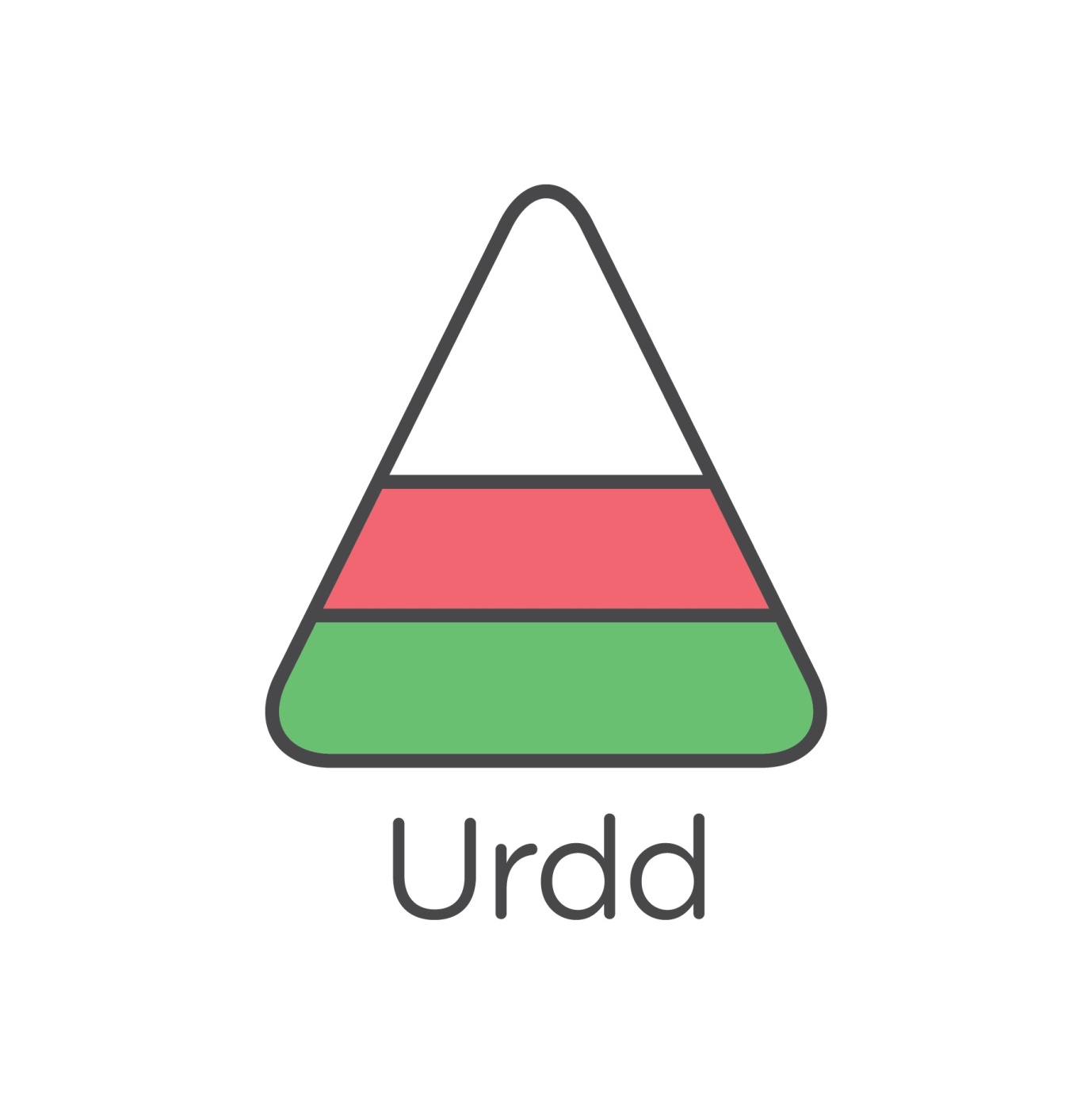 1922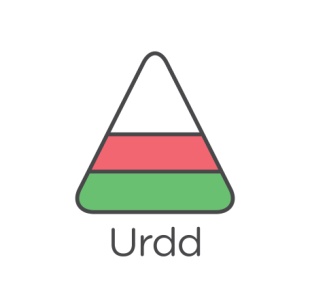 19381946194719561960197019832002Heddiw